1. 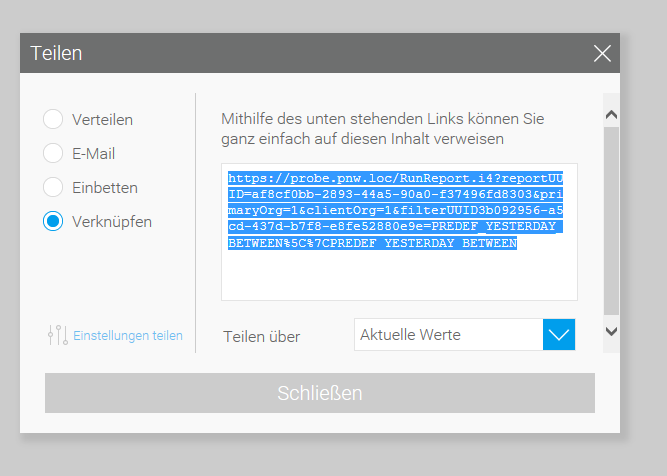 2. Copy Link:https://probe.pnw.loc/RunReport.i4?reportUUID=af8cf0bb-2893-44a5-90a0-f37496fd8303&primaryOrg=1&clientOrg=1&filterUUID3b092956-a5cd-437d-b7f8-e8fe52880e9e=PREDEF_YESTERDAY_BETWEEN%5C%7CPREDEF_YESTERDAY_BETWEEN3. Insert into Excel and right cklick on cell and choose Link…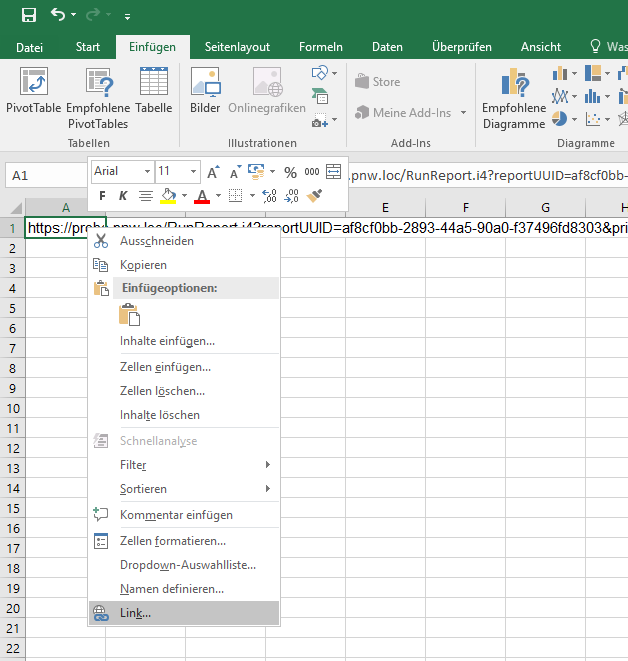 4. Added the link in "Adresse"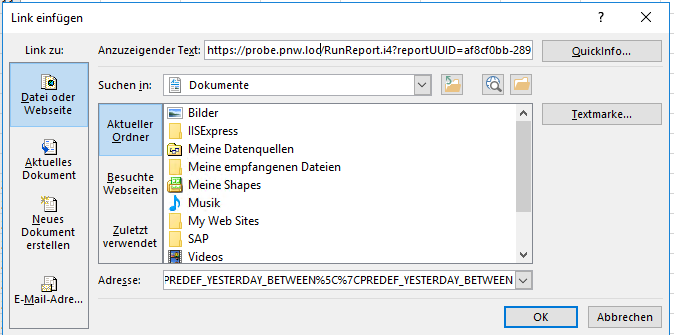 5. Click on the new link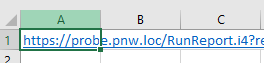 6. Browser is open and login: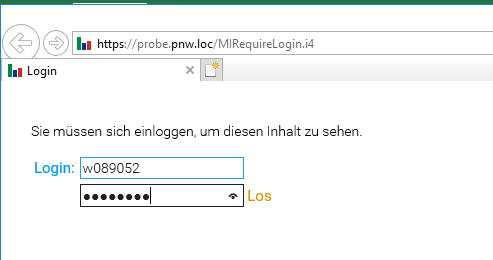 7. After Login it comes this error message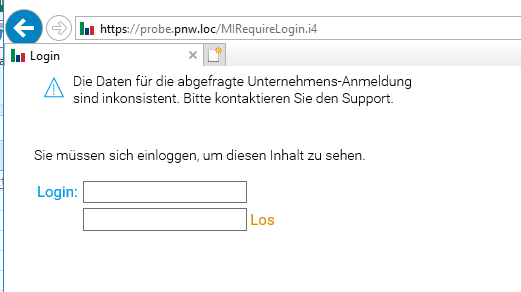 